Report SIG OccupationWhen and Where: 22. November – 24. November 2018, Haslev, DenmarkTopic of the meeting: 2+2=5 – The synergies of multidisciplinary rehabilitation 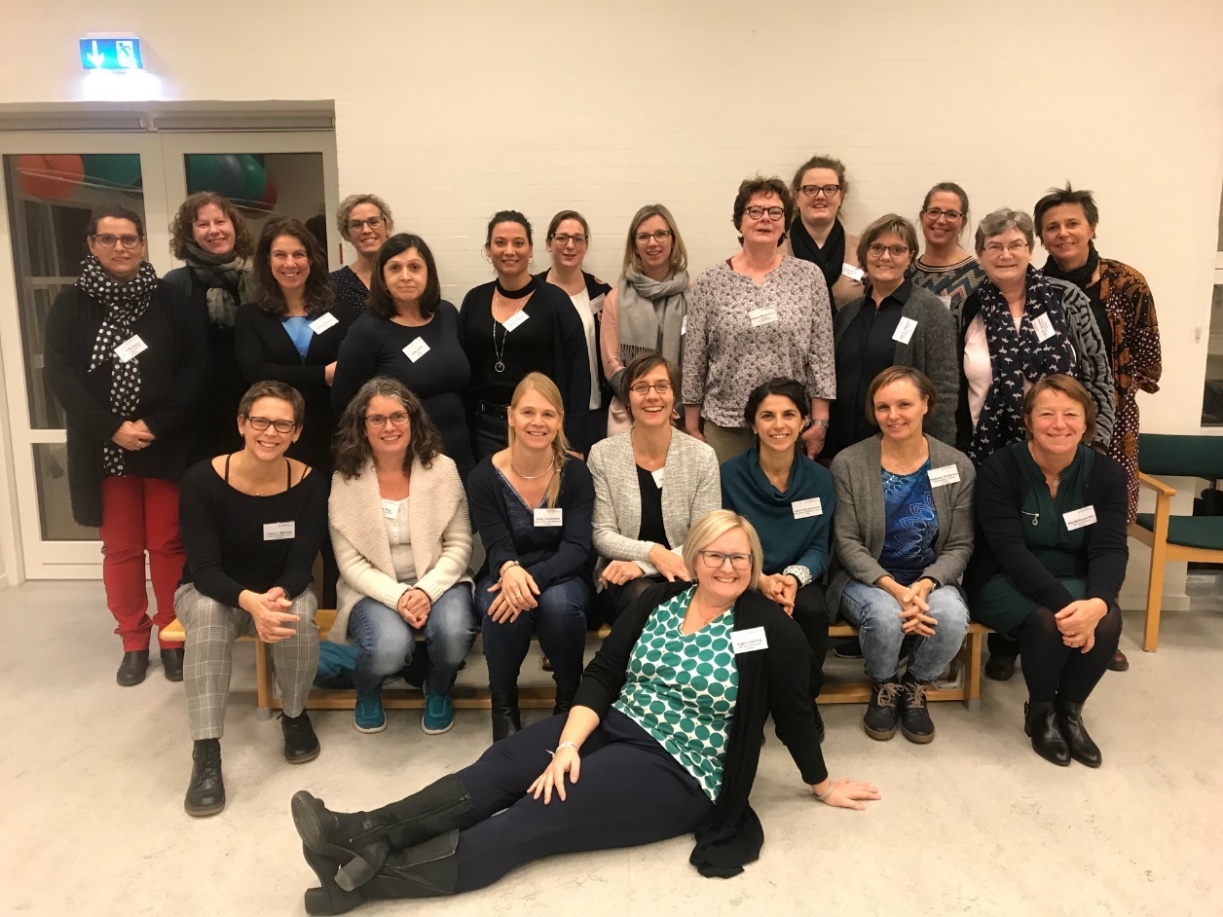 All participants present in group picture, except Sara Rasselnberg.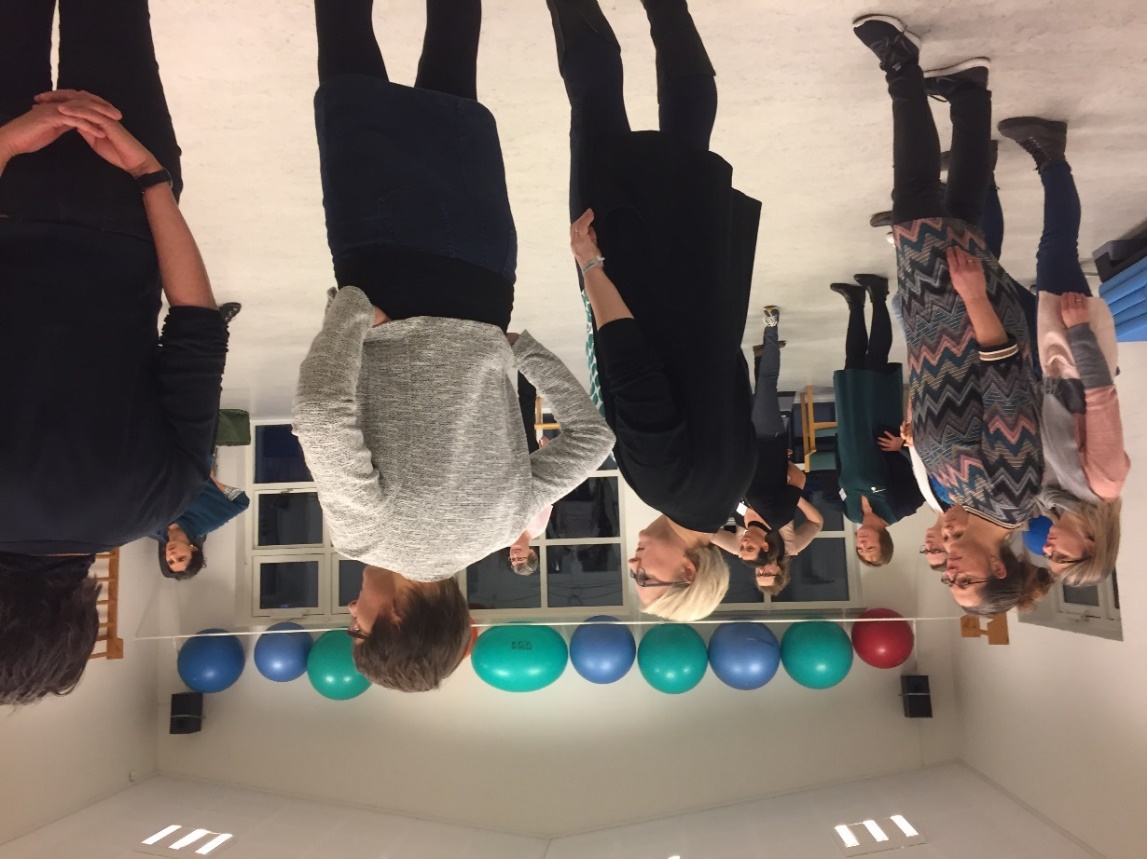 List of Participants: Lena Lundman Myrlund, SwedenValeria Bergamaschi, ItalyJelka Jansa, SloveniaIsaline Eijssen, NetherlandsHeidi Marie Visby Jacobsen, DenmarkHellemai Andersen, DenmarkSara Rasselnberg, DenmarkJytte Rose Jakobsen, DenmarkChristina Mortensen, DenmarkInge Gjerrild Soegaard, DenmarkCharlotte Seistrup Krogh, DenmarkAnne Dyreborg, DenmarkStine Thorup Nielsen, DenmarkLene Munch Kallmayer, Denmark,Marijke Duportail, BelgiumJoke Raats, BelgiumAn Cleuren, BelgiumSofie Ferdinand, BelgiumJeanette Richwood, NorwayHilde Ryg, NorwayDaphne Kos, BelgiumHeleen Beckerman, NetherlandsInger Grethe Løyning, NorwaySummary of the meetingIf two words could summarize the meeting it would be “Synergy effects”.  The program included both theoretical lectures and practical workshops, we experienced that theory and practice are better together. Trying to use the TIDieR checklist in small groups was fun and frustrating, but gave inspiration to bring home to our clinical practice. We got hot news on the results from the Danish RCT on effects of multidispiclinary rehabilitation. Presentations of vocational rehabilitation (VR) in two European countries taught us about synergy effects of teamwork in VR. We participated in an inspirational neurological music therapy session and learned about the synergy effects of music to our brain. Presentations on recilience, clinical pathways, synergy effects of multidisciplinary rehabiltiation, the role of the occupational therapist in multidisciplinary team and the use of Armeo Spring for Arm training completed the scientific program. In addtion, we were well taken care of by the local organizers, in beautiful environments both at the venue and in the cozy town of Ringsted. The two-day meeting gave good opportunities to discuss practice, exchange ideas, be inspired and make new friends and colleagues in the RIMS network. Future plans and meetings2019 activities include:3-hour meeting during the RIMS annual Conference in Ljubliana, Slovenia June 20th. In-between meeting held in the autumn at a RIMS member center (not confirmed location yet)